Прочитай, вставь буквы и подчеркни глаголы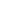 Светит со…нышко. Тают сн…га. Плач…т сосульки. На р…ке треснул лё… . Над в…дой кружат быстрые ч…йки. Проснулся м…две…ь. Звонко стучит дят…л. Присел на п…нёк за…ц. Звери и пти…ки рады т…плу и в…сне.Найди границы предложений. Поставь нужные знаки. Подчеркни глаголы.Саша встаёт в семь часов он делает зарядку, моет лицо и руки, чистит зубы саша убирает постель, завтракает и идёт в школу после школы мальчик обедает потом готовит уроки он решает задачи, рисует, учит стихи